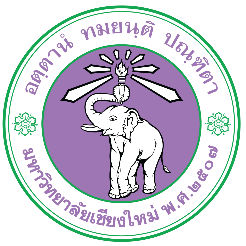 แบบฟอร์มการรายงาน CMU-RL 8-91. (ชื่อ) องค์ความรู้ใหม่ หรือผลงาน หรือนวัตกรรม.....................................................................................................................................................................2. ผู้สร้างสรรค์ผลงาน .................................................................................................................................3. สรุปข้อมูลเกี่ยวกับองค์ความรู้ หรือนวัตกรรม หรือผลงานต้นแบบที่เป็นการใช้องค์ความรู้ 
(อธิบาย/ บรรยาย แนวคิดที่แสดงรายละเอียดในการพัฒนาผลงาน)....................................................................................................................................................................................................................................................................................................................................................................................................................................................................................................................................................................................................................................................................................................................................................................................................................................................4. อธิบายการนำผลงานไปใช้ประโยชน์โดยบุคคลภายนอก หรือหน่วยงาน หรือองค์กรที่เกี่ยวข้อง เพื่อการขยายผลในเชิงสังคมหรือเชิงพาณิชย์ 
(เช่น หน่วยงานที่สนใจตามกลุ่มเป้าหมาย หน่วยงานรัฐ ชุมชน หรือ ภาคอุตสาหกรรม)....................................................................................................................................................................................................................................................................................................................................................................................................................................................................................................................................................................................................................................................................................................................................................................................................................................................5. นำผลงานไปใช้ประโยชน์เมื่อวันที่ .............. เดือน .............................................. พ.ศ. .......................ทั้งนี้ได้แนบเอกสาร (ไฟล์แนบ) เอกสารหรือสำเนา หรือหลักฐาน การขอรับการสนับสนุนผลงาน หรือต้นแบบ หรือนวัตกรรม 
เช่น เอกสารระบุถึงการอนุญาตให้นำไปใช้ เพื่อการขยายผลในเชิงสังคมหรือเชิงพาณิชย์ หรือข้อตกลง 
หรือการทำสัญญาร่วมกันเอกสารหรือสำเนา หรือหลักฐานการใช้งานโดยผู้อื่น หรือการแจ้งผลการใช้งาน (เช่น รายงานหรือข้อมูลที่แสดงถึงผลการใช้ผลงานโดยผู้ใช้ประโยชน์ หรือผลความพึงพอใจ)เอกสารหรือสำเนา หรือหลักฐาน อื่น ๆ เช่น ข้อตกลงร่วมกับส่วนงาน เพื่อขอนำผลงานนั้นไปใช้ต่อ หรือใช้ในพันธกิจขององค์กรนั้น ๆ6. อธิบายประโยชน์ขององค์ความรู้ หรือผลงานต้นแบบ หรือนวัตกรรมดังกล่าว ที่มีผลกระทบในเชิงเศรษฐกิจหรือสังคมในวงกว้าง (SROI) (ต้องรายงาน)       ระดับชุมชน       ระดับจังหวัด          ระดับภาค         ระดับประเทศ       ระดับนานาชาติ ....................................................................................................................................................................................................................................................................................................................................................................................................................................................................................................................................................................................................................................................................................................................................................................................................................................................7. แผนการพัฒนาต่อยอดองค์ความรู้ใหม่ หรือผลงาน หรือนวัตกรรม ในการนำไปใช้ในระดับต่อไป (ถ้ามี)....................................................................................................................................................................................................................................................................................................................................................................................................................................................................................................................................................................................................................................................................................................................................................................................................................................................8. อื่นๆ (เช่น ภาพผลิตภัณฑ์นวัตกรรม ภาพประกอบการดำเนินกิจกรรมการส่งมอบ เป็นต้น)